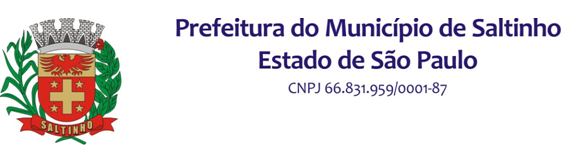 DEPARTAMENTO DE OBRAS E SERVIÇOS PÚBLICOSMEMORIAL DE ATIVIDADES COMERCIAIS E DE SERVIÇOS1- Proprietário(a) : .....................................................................................................................................2- Locatário(a)................................................................................................................................................3- Localização:...........................................................................................................................................4- Zona : ( ) Residencial ( ) Industrial ( ) Comercial ( ) Rural ( )Mista5- Natureza da Construção:( ) Novo ( ) Ampliação ( ) Reforma ( ) Adaptação ( ) Outras6- Área doTerreno – m² : Área de Construção – m² :7- Finalidade do Estabelecimento :( ) Comercial – ‘Gênero do Comercio :...................................................................................................................................................................................................................................................................( ) Escritório ( ) Financeira ( ) Escolar ( ) Social ( ) Hospitalar( ) Outras Atividades (especificar) : ..................................................................................................................................................................................................................................................................................8- Enquadramento quanto ao Código da Fazenda :......................................................................................9- Relação de Serviços Prestados :...........................................................................................................................................................................................................................................................................................................................................................................................................................................................10- Descrição sucinta do processo dos serviços : .................................................................................................................................................................................................................................................................................................................................................................................................................................a- Matérias-primas ou produto base :.................................................................................................................................................................................................................................................................................................................................................................................................................................................................................................................................................................................................b- Componentes, condimentos, pigmentos, etc :...................................................................................................................................................................................................................................................................................................................................................................................................................c- Produto Final : ............................................................................................................................................................................................................................................................................................................................................................................................................................................................         	Folha 1/2Av. Sete de Setembro, 1733 – Centro – Saltinho/SP – CEP 13.440-000Fone: 3439-7800 – e-mail: pregab@terra.com.brd- Resíduos: líquido, sólido, gasoso ou outros – especificar e descrever as destinações:.......................................................................................................................................................................11- Quantidade de Empregados :Masculinos Maiores...........................................Femininos Maiores..................................................Masculinos Menores..........................................Femininos Menores.................................................12- Horários –Turnos de Trabalho e nº total de funcionários por turno :Das..........................horas às.........................horas = 1º Turno nº.................................Das..........................horas às.........................horas = 2º Turno nº.................................Das..........................horas às.........................horas = 3º Turno nº.................................13- Sistemas de Armazenamento de Mercadorias :( ) em depósitos ( ) em balcões ( ) em geladeiras( ) inexistentes ( ) Outros (especificar).............................................................................14- Sistemas de Iluminação e Ventilação :..........................................................................................................................................................................................................................................................15- Sistemas de Refrigeração :( ) Balcão Frigorífico ( ) Geladeiras ( ) Câmara Frigorifica( ) Inexistentes ( ) Outros ( especificar).................................................................16- Sistemas de Exposição de Mercadorias :( ) Em Plásticos ( ) Vitrines ( ) Geladeiras( ) Inexistentes ( ) Outros ( especificar) .............................................................................................................................................................................................................................17- Maquinaria Utilizada – Relação de máquinas e equipamentos, em nº, função e potência :....................................................................................................................................................................................................................................................................................................................................................................................................................................................................................................................................................................................................................................................18- Indicação dos combustíveis utilizados e dos lubrificantes :.......................................................................................................................................................................................................................................................................................................................................................................................................................................................................................19- Descrição dos prédios vizinhos e sua utilização ( detalhar em croqui num raio de 50 metros )................................................................................................................................................................................................................................................................................................................................................................................................................................................................................................-------------------------------------------------- -----------------------------------------------------------------------------------Proprietário ( nome legível)                                                                         Locatário ( nome legível )--------------------------------------------------Responsável TécnicoCREA nº Saltinho,         de                      de 20       .	                                    	Folha 2/2Av. Sete de Setembro, 1733 – Centro – Saltinho/SP – CEP 13.440-000Fone: 3439-7800 – e-mail: pregab@terra.com.br